У С Т А ВНА  НАРОДНО ЧИТАЛИЩЕ  “СТЕФАН КАРАДЖА 2018”град РУСЕГлава първаОБЩИ  ПОЛОЖЕНИЯЧл. 1. Народно читалище „СТЕФАН КАРАДЖА 2018” – гр. РУСЕ е традиционно, самоуправляващо се българско културно – просветно сдружение, изпълняващо и държавни културно – просветни задачи. То няма политическа насоченост и в дейността му могат да участват всички физически лица без оглед на ограничения на възраст и пол, политически и религиозни възгледи и етническо самосъзнание.Чл. 2. Народно читалище „СТЕФАН КАРАДЖА 2018” – гр. РУСЕ се учредява съгласно Закона за народните читалища.Чл. 3. Читалището е самостоятелна институция, която работи във взаимодействие с училища, културни институти, обществени организации и с други такива, извършващи културно – просветна или образователна дейност.Чл. 4. Читалището поддържа отношения на сътрудничество и координация с държавните органи и организации, на които законите възлагат определени задължения в областта на просветата и културата.Чл. 5. Читалището е юридическо лице с нестопанска цел, действащо на основание на Закона за народните читалища, с наименование: Народно читалище  „СТЕФАН КАРАДЖА 2018” – гр. РУСЕ, със седалище и адрес на управление – град Русе, ул.”Шести септември” № 86. Наименованието  се изписва на латиница по следният начин NARODNO CHITALISTE “ STEFAN KARADJA 2018”Чл. 6. Читалището може да открива клонове където има необходимост от неговата работа, след съгласуване с общината.Чл. 7. Читалището може да се сдружава с други читалища за постигане на своите цели, за защита на своите интереси и представителството му пред държавните и обществени органи, за разработване на насоките за развитието му, за провеждане на съвместни дейности и инициативи.Глава втораЦЕЛИЧл. 8. Целите на читалището са да се задоволяват потребностите на гражданите, свързани с:1. развитие и обогатяване на културния живот, социалната и образователната дейност в РБългария;2. запазване на обичаите и традициите на българския народ;3. разширяване на знанията на гражданите и приобщаването им към ценностите и постиженията на науката, изкуството и културата;4. възпитаване и утвърждаване на националното самосъзнание;5. създаване на условия за развитието и изявата на творческите способности на младото поколение;6. възпитаване в дух на родолюбие, общочовешка нравственост;7. осигуряване на достъп до информация.Глава третаДЕЙНОСТИЧл. 9. За постигане на целите по чл. 8 читалището извършва следните основни дейности:1. урежда и поддържа библиотеки, читални, фото-, фоно-, филмо- и видеотеки, както и създаване и поддържане на електронни информационни мрежи;2. развива и подпомага любителското художествено творчество;3. организира школи, кръжоци, курсове, клубове, кино- и видеопоказ, празненства, концерти, изложби, чествания и младежки дейности;4. събира и разпространява знания за родния край;5. създава и съхранява музейни колекции съгласно Закона за културното наследство;6. предоставя компютърни и интернет услуги;7. развива самостоятелно или в сътрудничество с други организации спомагателна стопанска дейност, в съответствие с действащото законодателство, като използва приходите от нея за постигане на определените от устава цели, и при това не разпределя печалба;8. осъществява социални дейности и услуги, подпомагащи лица и семейства, както и такива, свързани с отглеждането, възпитанието, обучението и уплътняването на свободното време на деца и млади хора;9. осъществява обучения на деца, младежи и лица в трудоспособна възраст, професионална квалификация и преквалификация, консултантска дейност;10. развива културен, семинарен и др. туризъм в страната и чужбина;11. извършва консултантска, преводаческа, издателска и информационна дейност;12. извършва и допълнителни дейности, които не са забранени от закона, подпомагащи изпълнението на основните функции.Чл. 10. /1/ Читалището може да развива и допълнителна стопанска дейност, свързана с предмета на основната му дейност, в съответствие с действащото законодателство, като използва приходите от нея за постигане на определените в устава му цели и при това не разпределя печалба./2/ Извършването на дейностите по ал. 1 се подчинява на условията и реда, определени със законите, които ги регулират.Глава четвъртаЧЛЕНСТВОЧл. 11. Член на читалището може да бъде всеки дееспособен български гражданин, който приема Устава, спазва решенията на ръководните органи и редовно (ежегодно) плаща членския си внос.Чл. 12. Членовете на читалището са: индивидуални, колективни и почетни./1/ Индивидуалните членове са български граждани. Те биват  действителни и спомагателни:действителните членове са лица, навършили 18 години, които участват в дейността на читалището, редовно (ежегодно) плащат членския си внос и имат право да избират и да бъдат избирани;спомагателните членове са лица от 14 до 18 години, които нямат право да избират и да бъдат избирани в органите на читалището, и имат право на съвещателен глас;/2/ Колективните членове съдействат за осъществяването на целите на читалището, подпомагат дейностите, поддържането и обогатяването на материалната база и имат право на един глас в общото събрание. Колективни членове могат да бъдат:професионални организации;стопански организации;търговски дружества;сдружения и кооперации;културно-просветни и любителски клубове  и творчески колективи;други юридически лица с нестопанска цел./3/ Почетни членове на читалището могат да бъдат български и чужди граждани с изключителни заслуги към читалището.Чл. 13. /1/ Членуването в читалището е доброволно./2/ Кандидатът подава писмена молба до настоятелството, в която декларира, че е запознат с Устава и го приема, и че е съгласен с определения от общото събрание членски внос за съответната календарна година. Молбата на кандидатите- спомагателни членове, следва да бъде подадена с декларирано съгласие от страна на родителя или законния представител на непълнолетния кандидат. Кандидатите – юридически лица представят освен молба и преписи от документите си за регистрация, и от решението на управителните си органи за членство в читалището.Чл. 14. Всеки член има право:1. да бъде информиран за дейността на читалището;2. да се ползува от имуществото му и от резултатите от дейността му.Чл. 15. Всеки член на читалището е длъжен:1. да спазва устава на читалището;2. да плаща редовно определения членски внос;3. да участва в дейността на читалището, като полага лични усилия и извършва лични действия, с които да допринася за постигане на целите на читалището.4. да пази и обогатява читалищното имущество;5. да работи за увеличаване и издигане на обществения авторитет на читалището.Чл. 16. Членските права и задължения на индивидуалните членове са непрехвърлими и не преминават върху други лица.Чл. 17. Прекратяването на членството се извършва чрез:/1/ Изключване на съответния член на читалището от общото събрание по предложение на настоятелството, за:1. системни нарушения на устава на читалището и злоупотреба с името и традициите на Народното Читалище;2. за поведение, уронващо доброто име на читалището;/2/ отпадане при незаплащане  на определения с решение на общото събрание членски внос за период от 1 (една) календарна година./3/ По писмена молба на съответния член на читалището, адресирана до настоятелството./4/ Поради смърт на съответния член на читалището или поставянето му под пълно запрещение./5/ С прекратяването на юридическото лице при колективните членове.Чл. 18. Читалището води  книга- регистър на читалищните членове.Глава петаОРГАНИ НА ЧИТАЛИЩЕТОЧл. 19. Органи на читалището са: Общото събрание, Настоятелството и Проверителната комисия.Чл. 20. /1/ Върховен орган на читалището е Общото събрание./2/ Общото събрание на читалището се състои от всички членове на НАРОДНО ЧИТАЛИЩЕ „СТЕФАН КАРАДЖА 2018” – гр. РУСЕ, имащи право на глас./3/ Право на глас имат всички членове, платили дължимия членски внос за текущата година до 30 септември, вземащи участие в дейността на читалището.Чл. 21. /1/ Общото събрание има следните правомощия:изменя и допълва устава;избира и освобождава членовете на Настоятелството, Проверителната комисия и Председателя, и определя броя на членовете им;приема вътрешните актове, необходими за организацията на дейността на читалището;изключва членове на читалището, по предложение на настоятелството, на основание чл. 17, ал.1 и от настоящия Устав;определя основните насоки за дейността на читалището.взема решения за членуване или за прекратяване на членство на читалището в читалищно сдружение или други организации.приема бюджета на читалището;приема годишния отчет до 30 март на следващата година и одобрява решенията на настоятелството за периода;определя размера на членския внос за всяка календарна година;отменя решения на органи на читалището, които противоречат на закона, устава или други вътрешни актове, регламентиращи дейността на читалището;.взема решения за откриване на клонове на читалището след съгласуване с общината;. взема решение за прекратяване на читалището;/2/ Решенията на общото събрание са задължителни за другите органи на читалището./3/ Решенията по чл. 21, ал. 1, т. 1, 4, 10, 11, и 12  се вземат с мнозинство най – малко две трети от всички членове. Останалите решения се вземат с мнозинство повече от половината от присъстващите членове.Чл. 22. /1/ Редовното общо събрание на читалището се свиква най-малко веднъж годишно. Извънредно общо събрание може да бъде свикано по решение на настоятелството, по искане на проверителната комисия или на една трета от членовете на читалището с право на глас. При отказ на настоятелството да свика извънредно общо събрание, до 15 дни от постъпването на искането проверителната комисия или една трета от членовете на читалището с право на глас могат да свикат извънредно общо събрание от свое име./2/ Поканата за събранието трябва да съдържа дневния ред, датата, часа и мястото на провеждането му, и кой го свиква. Тя трябва да бъде получена срещу подпис или връчена не по-късно от 7 дни преди датата на провеждането. В същия срок на вратата на читалището и на други общодостъпни места, трябва да бъде залепена поканата за събранието./3/ Общото събрание е законно, ако присъстват най-малко от половината от имащите право на глас членове на читалището. При липса на кворум събранието се отлага с един час. Тогава събранието е законно, ако на него присъстват не по-малко от една трета от членовете при редовно общо събрание и не по-малко от половината плюс един от членовете при извънредно общо събрание.Чл. 23. /1/ Изпълнителен орган на читалището е Настоятелството, което се състои най-малко от трима членове, избрани за срок до 3 години. Същите да нямат роднински връзки по права и съребрена линия до четвърта степен./2/ Настоятелството има следните компетенции:свиква общото събрание;осигурява изпълнението на решенията на общото събрание;подготвя и внася в общото събрание проект за бюджет на читалището и утвърждава щата му;подготвя и внася в общото събрание отчет за дейността на читалището;назначава секретаря на читалището и утвърждава длъжностната му характеристика;изготвя годишния отчет за приходите и разходите, който се приема от общото събрание;  разпорежда се с имуществото на читалището; определя реда и организира извършването на дейността на читалището;разглежда постъпилите молби за нови членове на читалището и взема решение за тяхното приемане. Разглеждането се извършва в срок от 30 дни от деклариране на молбата и не по- късно от десет дни преди провеждането на годишното общо събрание на читалището;излиза с предложение пред общото събрание за изключване на член на читалището при условията на чл. 17, ал. 1 от настоящия устав; взема решения за сключване на договори с ръководители, корепетитори и други лица, необходими за осъществяване на читалищната дейност;определя и утвърждава размера на месечните хонорари и взема решения за награждаване на ръководители и самодейци;взема решения и утвърждава договори за наем на помещения в сградата на читалището;14. взема решения по всички въпроси, които по закон или съгласно устава не спадат в правата на друг орган./3/ Настоятелството провежда редовни заседания най-малко веднъж на три месеца/4/ Заседанието е редовно, ако присъстват повече от половината от членовете на настоятелството./5/ Настоятелството взема решенията си с мнозинство повече от половината от членовете си.Чл. 24. /1/ Председателят на читалището е член на настоятелството и се избира от общото събрание за срок до 3 години./2/ Задължения на председателя:организира дейността на читалището съобразно закона, устава и решенията на общото събрание;представлява читалището;свиква и ръководи заседанията на настоятелството и председателства общото събрание;ежегодно докладва пред общото събрание за отпаднали членове на читалището при условията на чл. 17, ал. 2.отчита дейността си пред настоятелството;сключва и прекратява трудовите договори със служителите, съобразно бюджета на читалището и въз основа решение на настоятелството;представя на кмета на общината ежегодно в срок до 10 ноември предложения за своята дейност през следващата година, въз основа на които общинският съвет приема годишна програма за развитие на читалищната дейност в общината, за изпълнението на която читалището сключва финансово обезпечени договори с кмета на общината.представя пред кмета на общината и общинския съвет ежегодно до 31 март доклад за осъществените читалищни дейности в изпълнение на годишната програма за развитие на читалищната дейност в общината, приета от общинския съвет, и за изразходваните от бюджета средства през предходната година.Чл. 25. /1/ Секретарят на читалището се назначава от Настоятелството. Той не може да бъде в роднински връзки с членовете на Настоятелството и на Проверителната комисия по права и по съребрена линия до четвърта степен, както и да бъде съпруг/ съпруга на Председателя на читалището./2/ Секретарят:организира изпълнението на решенията на настоятелството, включително решенията за изпълнението на бюджета;преди всяко отчетно събрание уведомява настоятелството за отпаднали членове на читалището при условията на чл. 17, ал. 2.организира текущата основна и допълнителна дейност;отговаря за работата на щатния  и хонорувания персонал;представлява читалището заедно и поотделно с председателя.Чл. 26. /1/ Проверителната комисия се състои от трима членове, избрани за срок до 3 години./2/ Членове на проверителната комисия не могат да бъдат лица, които са в трудовоправни отношения с читалището или са роднини на членове на настоятелството, на председателя или на секретаря по права линия, съпрузи, братя, сестри и роднини по сватовство от първа степен./3/ Проверителната комисия осъществява контрол върху дейността на настоятелството, председателя и секретаря на читалището по спазване на закона, устава и решенията на общото събрание./4/ При констатирани нарушения Проверителната комисия  уведомява общото събрание на читалището, а при данни за извършено престъпление – и органите на прокуратурата./5/ Председателят на Проверителната комисия се избира от Общото събрание.Чл. 26. Не могат да бъдат избирани за членове на Настоятелството и на Проверителната комисия, и за секретари, лица, които са осъждани на лишаване от свобода за умишлени престъпления от общ характер.Чл. 27. Членовете на Настоятелството, включително Председателя и Секретаря, подават декларации за конфликт на интереси при условията и по реда на Закона за предотвратяване и разкриване на конфликт на интереси. Декларациите се обявяват на интернет страницата на читалището.Глава  шестаИМУЩЕСТВО И ФИНАНСИРАНЕЧл. 28. Собствена материална база, дарена на читалището или придобита със средства от собствена дейност, и от други вещни права, вземания, ценни книжа, и други права и задължения, регламентирани от закона.Чл. 29. Читалището набира средства от следните източници:членски внос;културно – просветна и информационна дейност;субсидии от държавния и общинския бюджети;наеми от движимо и недвижимо имущество; приходи от стопанска дейност, предвидена в настоящия устав;дарения, спонсорства и завещания;други приходи.Чл. 30. /1/. Читалището може да отчуждава недвижими вещи и да учредява ипотека върху тях./2/ Движими вещи могат да бъдат отчуждавани, залагани, бракувани или заменени с по – доброкачествени, само по решение на настоятелството.Чл. 31. Читалището няма право да предоставя собствено или ползвано от него имущество, възмездно или безвъзмездно:1. за хазартни игри и нощни заведение;2. за дейност на нерегистрирани по Закона за вероизповеданията религиозни общности и юридически лица с нестопанска цел на такива общности;3. за постоянно ползване от политически партии и организации;4. на председателя, секретаря, членовете на настоятелството и проверителната комисия, включително и на членовете на техните семейства;5. за дейности, противоречащи на добрите нрави, национално самосъзнание и традиции.Чл. 32. Недвижимото и движимото имущество, собственост на читалището, както и приходите от него, не подлежат на принудително изпълнение, освен за вземания, произтичащи от трудови правоотношения.Чл. 33. Читалището няма да извършва стопанска дейност, която не е свързана с предмета на основните дейности, предвидени в настоящия Устав, и ще ползува приходите от нея само за постигане целите на читалището.Чл. 34. Читалището не разпределя печалба.Глава седмаПРЕКРАТЯВАНЕЧл. 35. /1/ Читалището може да бъде прекратено по решение на Общото събрание, вписано в регистъра на юридическите лица с нестопанска цел. То може да бъде прекратено с ликвидация или по решение на окръжния съд, ако:дейността му противоречи на закона, устава и добрите нрави;имуществото му не се използва според целите и предмета на неговата дейност;е налице трайна невъзможност читалището да действа или не развива дейност за период две години, за което министърът на културата изпраща сигнал до прокурора;не е учредено по законния ред;5.   е обявено в несъстоятелност./2/ Прекратяването на читалището по решение на окръжния съд може да бъде постановено по искане на прокурора, направено самостоятелно или след подаден сигнал от министъра на културата.Глава осмаДОПЪЛНИТЕЛНИ И ЗАКЛЮЧИТЕЛНИ РАЗПОРЕДБИЧл. 37. Читалището има кръгъл печат с надпис: Народно читалище „СТЕФАН КАРАДЖА 2018” – гр. РУСЕ в средата – образа на Стефан Караджа.Чл. 38. Празник на читалището е 31 октомври – Деня на основаването на читалището.Чл. 39. За всички неуредени в този устав положения се прилага Законът за народните читалища, обн. ДВ. бр. 89 от 22 октомври 1996 г. изм. ДВ.бр. 7 от 19 Януари 2018 г.Настоящият устав бе приет на Учредителното събрание на НЧ „СТЕФАН КАРАДЖА 2018” – гр. РУСЕ на  31.10.2018 година.ОТЧЕТ ЗА ДЕЙНОСТТАНА НАРОДНО ЧИТАЛИЩЕ „СТЕФАН  КАРАДЖА  2018 РУСЕ”2019г.   1.-ва Точка проведени мероприятия               01-05.01.2019г. Сурвакарски  наричания 14.02.2019г. Тържествено зарязване  на лозите в църквата „Свето Възнесение” и провеждане на народният празник „Трифон Зарезан”https://rousse.info/%D1%87%D0%BB%D0%B5%D0%BD%D0%BE%D0%B2%D0%B5-%D0%BD%D0%B0-%D0%BD%D0%B0%D1%80%D0%BE%D0%B4%D0%BD%D0%BE-%D1%87%D0%B8%D1%82%D0%B0%D0%BB%D0%B8%D1%89%D0%B5-%D1%81%D1%82%D0%B5%D1%84%D0%B0%D0%BD-%D0%BA%D0%B0/20.02.2019г. Изложба на репродукции от руски художници свързани с освобождението на Русенския край съвместно с НД „Традиция” - Русе03.03.2019г.  Отбелязване на 141 години от освобождението на България.20.04.2019г. Пресъздаване на обичая „Лазаруване” с деца на учредители на читалището и годишнина от Априлското възстание.11.05.2019г. 179 години от рождението на патрона на читалището „Стефан Караджа”02.06.2019г. Отбелязахме деня на Ботев и загиналите за свободата на меморяла на 5-ти Полк  Съвместно със Съюза на Офицерите и сержантите от запаса и резерва03.07.2019г.  Казахстан,  нашата представителка Димана Дончева спечели първо място на международният конкурс „Шаттък”,  успяхме да осигурим финансиране чрез Фондация” Русе град на свободния дух” за пътуването на даровитото момиче. https://utroruse.com/article/761003/30.07.2019г. Заeдно с  НД „Традиция” - Русе общо градско честване на 151 години от гибелта на Стефан Караджа патрон на читалището уважено от представители на община Русе и Областна управа Русеhttps://www.briag.bg/rusenci-se-pokloniha-na-karadjata-snimki11.08.2019. Съвместен проект с Клуб на пенсионера номер 4 към Съюз на пенсионерите 2004г. за бита и носиите.06.09.2019г. Денят на Съединението на България и кратък поход по пътя на Чевеноводската чета.31.10.2019г. Годишно отчетно събрание и концерт  по случай  една година от основаване на читалището, което се проведе в  Зала „Изкуство” на Регионална библиотека Любен Каравелов.20-24.12.2019г.  Коледарски напеви и наричания с участието на деца на членове на читалището.2-ра точка финансово състояние Събраните средства през годината са по три направления Членски внос Дарения- 1 брой на стойност 100лв. по банков път  от Славина Ованес Чивиджан, дарението е целево за обслужване на банковата сметкаСумата получена по договора за Грант  от Фондация „Русе -град на свободния дух”.-1115,39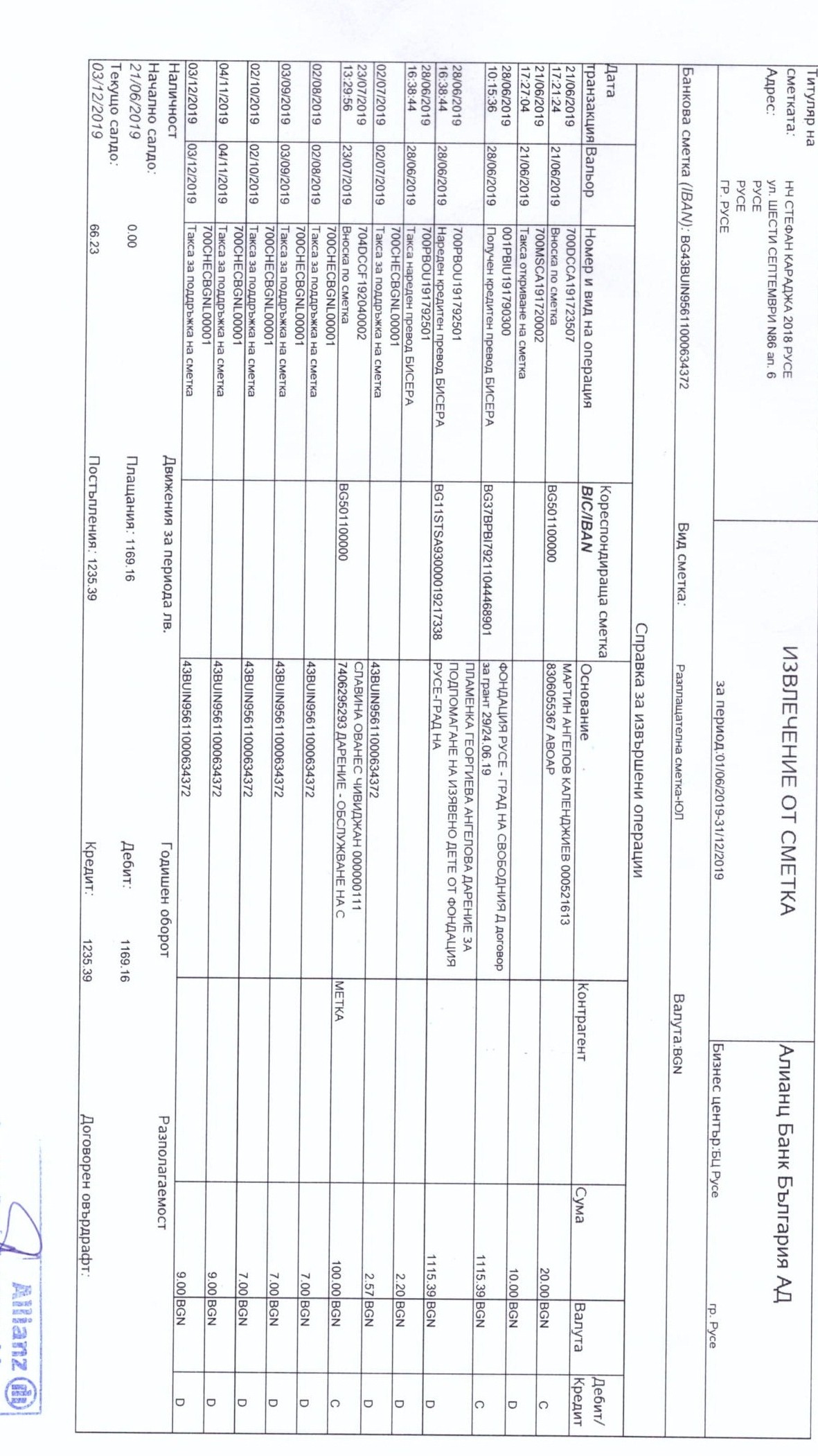                      ПЛАН-ПРОЕКТ ЗА 2020г.Плана е индикативен с оглед постоянно пристигащите покани за изяви и читалищни конкурси както и съвместната работа с местните институции.НастоятелствоМАРТИН АНГЕЛОВ КАЛЕНДЖИЕВ-ПредседателГЕОРГИ РАЙКОВ ГЕОРГИЕВАНТОАНЕТА ИВАНОВА МОМЧИЛОВАСТЕФАН БОЙЧЕВ ИГНАТОВИЛИАН ИВАНОВ ЙОРДАНОВПРОВЕРИТЕЛНА КОМИСИЯИЛИЯ СИДЕРОВ ТОДОРОВ – ПредседателПАНАЙОТ ТИЦОВ ПАНАЙОТОВГЕОРГИ ВАСИЛЕВ ГЕНОВПредседател на  Народно читалище „Стефан Караджа  2018  Русе”МАРТИН КАЛЕНДЖИЕВ  НАРОДНО ЧИТАЛИЩЕ „СТЕФАН  КАРАДЖА  2018 РУСЕ” 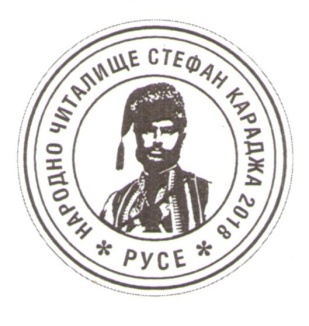 e-mail: stefankaradja2018_ruse@abv.bg  0889/69-85-05Януари1-5. Сурвакарски наричания за здраве6.Богоявление –Кадена вечеряФевруари14. Тържествено зарязване  на лозите в църквата „Свето Възнесение” и провеждане на народният празник „Трифон Зарезан”20.- Освобождението на Русе- участие във възстановката по случаи 142 години от освобождението на РусеМарт3. Отбелязване на Освобождението на България- мероприятие с изложба и музикални изпълнения на гайда8. Международен ден на жената-конкурс за картичкаАприл20. Включване в инициативите и възстановките свързани със  Априлското въстание – изложба на книги документи и факсимилета свързани с въстанието.Май11.  180 години от рождението на Патрона на нашето читалище Стефан Караджа - български национален герой, моменти от живота му сказка от председателя на читалището.24. Включване в общоградското шествие по случаи деня на Българската писменост и култураЮни02. Деня на Ботев и загиналите за свободата изложба книги от и за Ботев. Юли05.  152г.0т слизането на Хаджи Димитър и Стефан Караджа вземане участие в тържествата в село Новград.30. 152г. от гибелта на Стефан  Караджа общо градско честване организирано от читалището АвгустОткриване изложба на лични предмети на членовете на читалището, свързани с бита на българина от средата до края на миналия векСептемвриУчастие в Комитския събор в село Червена вода.По пътя на Червеноводската чета-изнесено мероприятие в покрайните на село Щръклево.Октомври31.Празненство-концерт  по случай  годишнината от основаване на читалищетоНоември01.Ден на будителите- Излагане на книги от и за нашите БудителиДекември06.Никулден- на брега на Дунав18-24.Коледарите- наричания за здраве и берекет коледуване и изложба на коледарски костюми.